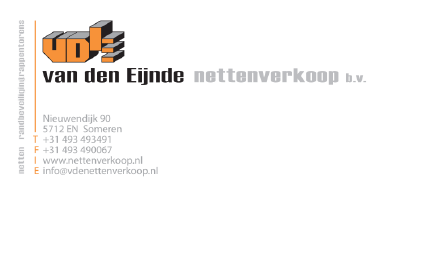 Klachtenprocedure producten
 Beste klant,Heeft u een klacht over een standaard product of een maatwerk product?Vraag dan een klachtennummer bij ons aan. Tel: 0493- 493 491.Wij zullen uw klacht in behandeling nemen na ontvangst van het ingevulde klachtenformulier.Voor het aanmelden van een klacht, vult u het klachtenformulier volledig in. Het klachtenformulier stuurt u vervolgens naar klantenservice@vdenettenverkoop.nl of klantenservice@vdenettenverkoop.beVoorwaarden voor aanmelden klacht:Zichtbare gebreken aan geleverde producten dienen direct na levering aan Van den Eijnde Nettenverkoop gemeld te worden. Zichtbare gebreken aan geleverde producten waarbij de klant een bedrijf is, zullen binnen 8 dagen na levering aan Van den Eijnde Nettenverkoop te worden gemeld.Klachten worden door Van den Eijnde Nettenverkoop BV binnen 30 dagen afgehandeld. Wanneer deze termijn niet haalbaar is, zal de klant op de hoogte worden gesteld.Is de klacht gegrond, dan heeft Van den Eijnde Nettenverkoop BV het recht naar eigen keuze de betreffende producten te herstellen of te vervangen, dan wel het verschuldigde factuurbedrag te crediteren/restitueren exclusief transportkosten, nadat de producten door Van den Eijnde Nettenverkoop BV retour zijn ontvangen.Van den Eijnde Nettenverkoop BV behoudt zich het recht eventueel bewijsmateriaal (foto) op te vragen om de klacht te kunnen beoordelen.Uitgesloten van het in behandeling nemen van klachten zijn:Accepteert de klant het pakket met daarin het product, terwijl het pakket of product beschadigd is of een gebrek/beschadiging vertoont en dit niet tijdig bij Van den Eijnde Nettenverkoop wordt gemeld, dan is Van den Eijnde Nettenverkoop BV niet aansprakelijk voor deze beschadiging of dit gebrek.Vervolg klachtenformulier:(Graag omcirkelen wat van toepassing is)Datum: …../…../………(dd/mm/jj)Heeft u de algemene voorwaarden gelezen op onze webshop?		Ja/Nee
Betreft het een standaard product of een maatwerk product?			Ja/NeeKlachtnummer :                                           
Productnummer (zie factuur):Omschrijving klacht: